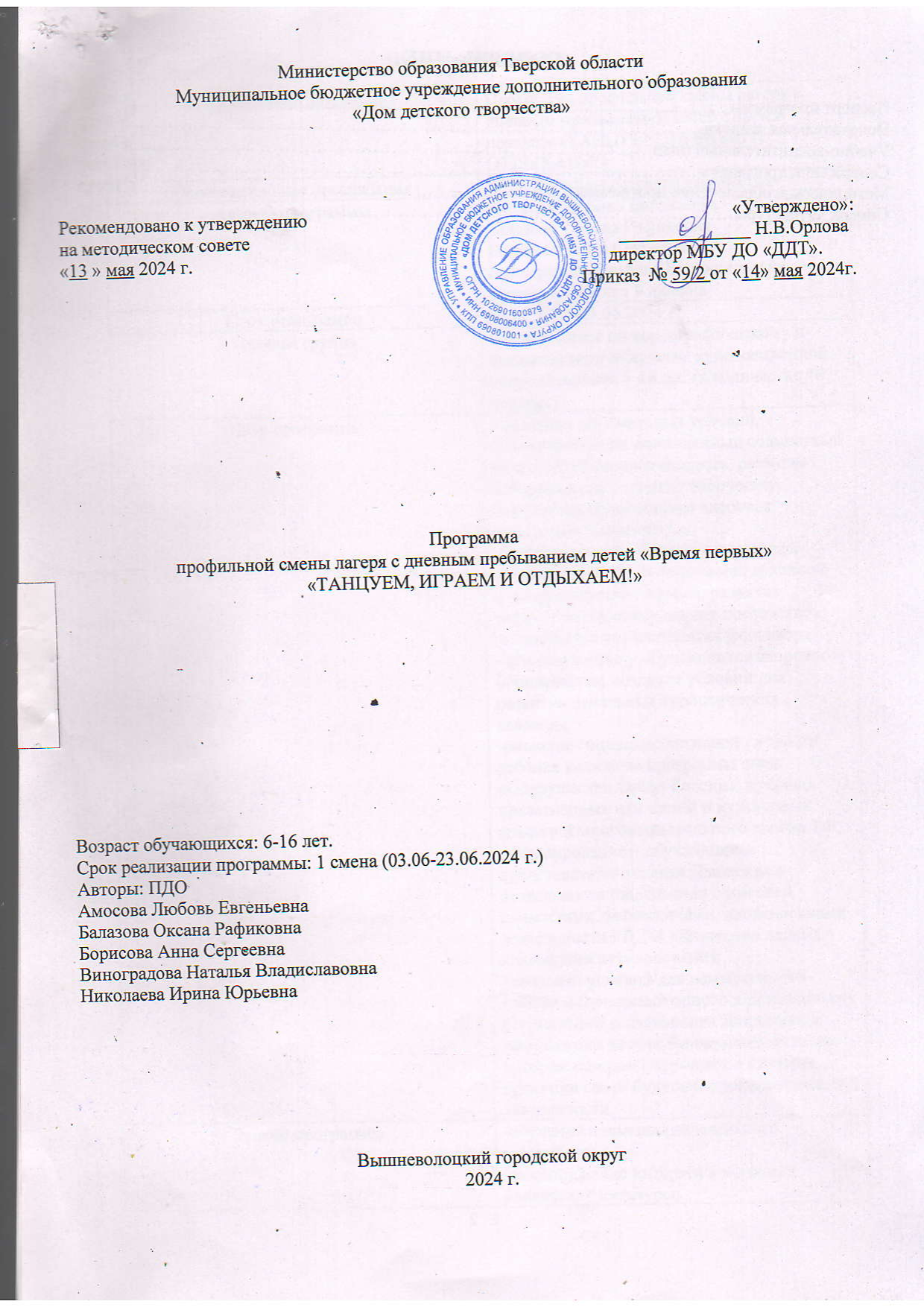 СОДЕРЖАНИЕПаспорт программы................................................................................................................................3-4стрПояснительная записка………………………………………………………...................….…….…..5-6стрУчебно-воспитательный план……………………………………………………….......….…..……..6-9стрСодержание программы…………………………………………………………...................…….....9-10стрМетодическое обеспечение программы………………………………………...................………..…10стрСписок литературы……………………………………………………………...................………...….11стрПаспорт программы ПОЯСНИТЕЛЬНАЯ ЗАПИСКАНормативно-программное обеспечение:1. Федеральный закон № 273 от 29.12.2012 г. «Об образовании в Российской Федерации»;2. Федеральный закон № 261-ФЗ от 14.07.2022 г. «О российском движении детей и молодежи»;3. Постановление Главного государственного санитарного врача РФ от 28.09.2020 г. № 28 «Об утверждении Санитарных правил СП 2.4.3648-20 «Санитарно- эпидемиологические требования к организациям воспитания и обучения, отдыха и оздоровления детей и молодежи»;4. Приказ Министерства просвещения РФ от 3.09.2019 г. № 467 "Об утверждении Целевой модели развития региональных систем дополнительного образования детей";5. Приказ Министерства просвещения РФ от 27.07.2022 г. № 629 «Об утверждении Порядка организации и осуществления образовательной деятельности по дополнительным общеобразовательным программам»;6. Программа смен «Содружество Орлят России» для детских лагерей Российской Федерации 2022 г.7. Программа воспитательной работы общероссийского общественно- государственного движения детей и молодежи «Движение первых»2023 г.Наиболее доступной и популярной формой детского отдыха в период летних каникул является лагерь с дневным пребыванием детей. Основной деятельностью лагеря в каникулярное время является организация досуга детей и подростков, осуществление воспитательно-профилактической работы с ними.Правильно организованный активный отдых снимает утомление и повышает работоспособность детей и подростков. Организация подвижных игр, занятия хореографией дают большой оздоровительный эффект, в процессе игры ребята проверяют себя на смекалку, выносливость, выражают свои чувства. Разнообразие игровых программ позволяет педагогу развивать в ребёнке различные личностно - значимые качества, индивидуальные способности, практические умения, интересы и потребности. Сегодня преобщение детей к народной культуре становится актуальной задачей. Фольклор-коллективное творчество народа, вобравшее в себя его вековой жизненный опыт и знания. Обращение к фольклору сегодня имеет глубокий социальный смысл, являясь средством нравственного, эстетического и художественного воспитания. Через знакомство с декоративно-прикладным творчеством русского народа прививается любовь к своей земле, происходит знакомство с прошлым своего народа, его жизнью, духовным миром русского человека.  Одним из путей решения этой задачи и является приобщение детей к истокам русского народного фольклора.Программа летнего лагеря с дневным пребыванием детей включает в себя знакомство обучающихся с туристско-краеведческой направленностью. Туристско-краеведческая деятельность является одним из эффективных средств комплексного воздействия на формирование личности, способствует развитию интеллектуального уровня, развитию наблюдательности у детей, науки общения со сверстниками, взрослыми, окружающим миром, воспитанию бережного отношения к природе. В рамках реализации, обучающиеся приобретают комплекс теоретических знаний и практических навыков, необходимых для участия в походе выходного дня с развитием навыков самоорганизации и распределения походных ролей.Воспитание и развитие личности – один из ключевых приоритетов в сфере образования и национальной политики. Способствовать реализации данного приоритета призвано Общероссийское общественно-государственное движение детей и молодежи «Движение первых». Движение является платформой, позволяющей ребенку попробовать себя в любой социальной роли, дает возможность быть услышанными и принимать активное участие в развитии страны, а также способствует духовно-нравственному воспитанию молодого поколения и подготовке детей к полноценной жизни в обществе. Программа способствует развитию у обучающихся актуальных ценностей движения детей и молодёжи «Движения первых»: патриотизм, дружба, добро и справедливость, историческая память, крепкая семья, единство народов России.Актуальность данной программы состоит в том, что она включает в себя разноплановую деятельность, объединяет различные направления оздоровления, отдыха и воспитания обучающихся в условиях профильной смены. Каждый день профильной смены насыщен не только занятиями по хореографии и фольклору, но и различными массовыми мероприятиями, игровыми программами, которые делают смену интересной и увлекательной. Создаются условия, для выявления, поддержки и развития одаренных детей, их самореализации, в соответствии со способностями.Адресат программыОбучающиеся 6-16 лет.Форма обучения: очная.Сроки реализации программыПродолжительность процесса – лагерная смена (14 рабочих дней) с 3 по 23 июня 2024г.При постановке целей и задач в программе учитывалась программа смен «Содружество Орлят России» для детских лагерей РФ и программа воспитательной работы общероссийского общественно-государственного движения детей и молодежи «Движение первых».Цель программы: - создание оптимальных условий, обеспечивающих полноценный совместный отдых детей разного возраста, развитие интереса к совместному творчеству, сохранения и укрепления здоровья средствами хореографии;- приобщение обучающихся к истокам русского народного фольклора, духовной культуре русского народа, развитие творчества, самовыражения посредством эмоционального восприятия фольклора;- формирование у обучающихся здорового образа жизни, создание условий для развития начальных туристических навыков;- развитие социально активной личности ребёнка на основе программы смен «Содружество Орлят России», духовно-нравственных ценностей и культурных традиций многонационального народа РФ;- формирование у обучающихся представления о жизни Движения в деятельности (знакомство с миссией, ценностями, активностями, направлениями деятельности РДДМ «Движение первых» ключевыми активностями);- создание условий для осмысленного выбора подростками одного или нескольких направлений деятельности Движения, в которых они хотели бы развиваться и/или которые они рассматривают в качестве проекции своей будущей профессиональной деятельности.Задачи:-обучение навыкам танцевального мастерства;-формирование интереса к истокам славянской культуры;-обучение начальным туристическим умениям и навыкам;- приобщение детей к здоровому образу жизни;-формирование положительного отношения ребёнка и детского коллектива к духовно-нравственным ценностям: Родина, семья, команда, природа, познание, здоровье;- организация интересного, полноценного отдыха ребёнка;- поддержание благоприятного эмоционально-психологического климата;- создание условий для проявления каждым ребёнком индивидуальности, его творческого и нравственного потенциала, активности и инициативы;- формирование норм взаимоотношений внутри коллектива.Данная программа является комплексной, т.е. включает в себя разноплановую деятельность, объединяет различные направления оздоровления, отдыха и воспитания детей в условиях лагеря. Содержание программы реализуется через следующие направления: хореография, фольклор, туризм и краеведение.ХореографияУЧЕБНО-ВОСПИТАТЕЛЬНЫЙ ПЛАНФольклорУЧЕБНО-ВОСПИТАТЕЛЬНЫЙ ПЛАНСОДЕРЖАНИЕ ПРОГРАММЫ1. ХореографияРитмика, стретчинг, игры, тренинги, постановочная и репетиционная работа.ФольклорИгра на народных инструментах, декоративно-прикладное творчество, музыкально-фольклорные игры, быт, уклад жизни.3.Туризм и краеведение- знакомство с историей своего края, своей «малой Родины»;- знакомство, что такое туризм и кто такие туристы, история туризма;- основы туристической подготовки, техника безопасности;- основы гигиены и первая медицинская помощь. Развлекательные мероприятия- тематические дни;- игровые программы;- праздник открытия смены;- итоговая праздничная программа на закрытие лагеря.- участие в мастер-классах;- концертные программы;- посещение Вышневолоцкого краеведческого музея им. Г.Г. Монаховой; модельной библиотеки «Центр детского и семейного чтения»; песочной анимации по мотивам русской народной сказки «Иван Царевич и Серый Волк» Катарина Лав; спектакля «Как Бабы-Яги сказку спасали» И.Мокиенко, И.Бедных; театрализованной постановки «Сказка о попе и о работнике его Балде»-театральный коллектив «Колибри» рук. Тютяева Н.А. Знакомство с направлением «Орлята России», РДДМ «Движение первых»-организация мероприятий для овладения детьми знаниями по направлениям развития социальной активности обучающихся начальных классов «Орлята России»;- понимание обучающимися смены содержания миссии и ценностей РДДМ «Движение первых»;- знакомство с направлениями и проектами РДДМ «Движение первых»;- понимание участниками смены значимости консолидации ресурсов для решения социально-значимой проблематики в рамках деятельности РДДМ «Движение первых»;- готовность участников смены популяризировать деятельность РДДМ «Движение первых», формировать положительный образ организации среди сверстников.Режим работы лагеря:8.30 - встреча детей8.45-9.00 - танцевальная зарядка9.15-9.45 - завтрак10.00-13.00 - мероприятия (танцевальные, досуговые, развлекательные, творческие,интеллектуальные, музыкальные)13.25-13.55 – обед14.00-14.20- подведение итогов дня14.30- уход детей.14.30- 17.00-дежурный воспитательМЕТОДИЧЕСКОЕ ОБЕСПЕЧЕНИЕДанная программа реализуется через использование групповых и индивидуальных форм работы:- Мастер- классы;- Игровые программы;- Викторины;- Конкурсы;- Посещение музея;- Беседы;- Просмотр кинофильмов;- Коллективно - творческие дела;- Праздники;- Прогулки;- Презентация;- Анкетирование родителей (законных представителей) и детей.Методические приёмы:- Метод игры (игры отбираются воспитателями в соответствии с поставленнойцелью);- Методы театрализации (реализуется через костюмирование, обряды, ритуалы);- Методы состязательности (распространяется на все сферы творческой деятельности);- Метод коллективной творческой деятельности (КТД);- Метод наглядный, словестный, практический.ОЖИДАЕМЫЕ РЕЗУЛЬТАТЫ- Формирование у детей интереса к современному творчеству средствами хореографии, что приводит к развитию физических, волевых качеств и ценностей здорового образа жизни;- Формирование у детей интереса к истокам русского народного фольклора, духувной культуре русского народа;- Формирование у детей интереса к истории родного края, своей «малой Родины», знакомство с историей туризма;- Формирование интереса у детей к ценности здорового и безопасного образа жизни;- Формирование интереса у детей к дальнейшему участию в программе социальной активности обучающихся начальных классов «Орлята России»;- Понимание участниками смены миссии РДДМ «Движение Первых», осознание ценностей Движения как личностно значимых;- Понимание участниками смены потенциала Движения для личностного развития, развития социально значимых отношений и приобретения опыта социально значимых дел;- Демонстрация в деятельности участниками смены успешной работы в команде, понимание важности совместного труда и приложения усилий для общего дела, ответственности за результат.Способы оценки результативности:Для отслеживания результативности программы используются следующие методы:1. Анкетирование родителей (законных представителей) и обучающихся в конце смены;2. Наблюдение за поведением детей во время игр, позволяющее выявить лидерские качества, уровень коммуникативности;3. Экран настроения;4. Подготовка и организация отчетного концерта, танцевального флешмоба «Лето с Первыми».МАТЕРИАЛЬНО-ТЕХНИЧЕСКОЕ ОБЕСПЕЧЕНИЕИгровая площадка.Актовый (концертный) зал, танцевальный зал, кабинеты. Художественные средства, настольные игры, детская литература. Аудиотека, фонограммы. Канцелярские принадлежности. Компьютер с выходом в Интернет, принтер, мультимедийный проектор. Туристические палатки, палатка хозяйственная, компасы, спальные мешки, комплекты туристические, коврики туристические.СПИСОК ЛИТЕРАТУРЫ1. Шуркова Н.Е., Питюков В.Ю. и др. Новые технологии воспитательного процесса. М., 1994.2. Амонашвили Ш. Педагогика сотрудничества. М., 1990.3.Караковский В.А. Стать человеком. Общечеловеческие ценности — основа целостного учебно-воспитательного процесса. М., 1993. 4. Концепция воспитания школьников в современных условиях «Современная школа: проблемы гуманизации отношений учителей, учащихся, родителей». Издательство ИТПи МИО, 1993.5. Шмаков С.А. Игры-шутки, игры-минутки. М., 1993. 6. Шмаков С.А., Безродова Н. От игры к самовоспитанию. Сборник игр. М.;Электронные образовательные интернет ресурсыhttps://будьвдвижении.рф/https://orlyatarussia.ru/Наименование программыПрограмма профильной смены лагеря с дневным пребыванием детей «Время первых» «ТАНЦУЕМ, ИГРАЕМ И ОТДЫХАЕМ!»Образовательная организацияМБУ ДО «Дом детского творчества»Авторы программыАмосова Любовь ЕвгеньевнаБалазова Оксана РафиковнаБорисова Анна СергеевнаВиноградова Наталья ВладиславовнаНиколаева Ирина Юрьевна Срок реализации03.06.2024-23.06.2024 г.Целевая группаОбучающиеся по хореографическому и фольклорному искусству художественной направленности 6-16 лет (в количестве 48 человек)Цель программы- создание оптимальных условий, обеспечивающих полноценный совместный отдых детей разного возраста, развитие интереса к совместному творчеству, сохранения и укрепления здоровья средствами хореографии;-приобщение обучающихся к истокам русского народного фольклора, духовной культуре русского народа, развитие творчества, самовыражения посредством эмоционального восприятия фольклора;- формирование у обучающихся здорового образа жизни, создание условий для развития начальных туристических навыков;-развитие социально активной личности ребёнка на основе программы смен «Содружество Орлят России», духовно-нравственных ценностей и культурных традиций многонационального народа РФ;- формирование у обучающихся представления о жизни Движения в деятельности (знакомство с миссией, ценностями, активностями, направлениями деятельности РДДМ «Движение первых» ключевыми активностями);- создание условий для осмысленного выбора подростками одного или нескольких направлений деятельности Движения, в которых они хотели бы развиваться и/или которые они рассматривают в качестве проекции своей будущей профессиональной деятельности.Задачи программы-обучение навыкам танцевального мастерства;-формирование интереса к истокам славянской культуры;-обучение начальным туристическим умениям и навыкам;- приобщение детей к здоровому образу жизни;-формирование положительного отношения ребёнка и детского коллектива к духовно-нравственным ценностям: Родина, семья, команда, природа, познание, здоровье;- организация интересного, полноценного отдыха ребёнка;- поддержание благоприятного эмоционально-психологического климата;- создание условий для проявления каждым ребёнком индивидуальности, его творческого и нравственного потенциала, активности и инициативы;- формирование норм взаимоотношений внутри коллектива.Направления деятельности1.Хореография2.Фольклор3.Туризм и краеведениеОжидаемые результаты- Формирование у детей интереса к современному творчеству средствами хореографии, что приводит к развитию физических, волевых качеств и ценностей здорового образа жизни;- Формирование у детей интереса к истокам русского народного фольклора, духувной культуре русского народа;-Формирование у детей интереса к истории родного края, своей «малой Родины», знакомство с историей туризма;- Формирование интереса у детей к ценности здорового и безопасного образа жизни;- Формирование интереса у детей к дальнейшему участию в программе социальной активности обучающихся начальных классов «Орлята России»;- Понимание участниками смены миссии РДДМ «Движение Первых», осознание ценностей Движения как личностно значимых;- Понимание участниками смены потенциала Движения для личностного развития, развития социально значимых отношений и приобретения опыта социально значимых дел;- Демонстрация в деятельности участниками смены успешной работы в команде, понимание важности совместного труда и приложения усилий для общего дела, ответственности за результат.№ДатаНазвание мероприятий1 день 3 июня10.30-13.00 Открытие лагеря. Знакомство с режимом дня. Выбор актива, оформление отрядных уголков: название отряда, речёвка, девиз, эмблема. Знакомство с программой «Орлята России» (просмотр фильма «Орлята России») и молодежным движением «Движение первых». Игры на сплочение коллектива. Проведение инструктажа по ТБ.Региональный проект Детская филармония «Здравствуй, музыка! Дети - детям»2 день4 июня10.15-10.5511.00-12.30Мастер-классыСпектакль «Как Бабы-Яги сказку спасали» И.Мокиенко, И.Бедных3 день5 июня10.30 -11.30 12.00-13.00Поход в Вышневолоцкий краеведческий музей им. Г.Г. МонаховойТанцевальные занятия4 день6 июня10.30-11.3012.00-13.00Познавательное мероприятие «В гостях у А.С. Пушкина», «Сказка о попе и о работнике его Балде»- театральный коллектив «Колибри» рук. Тютяева Н.А.  Танцевальные занятия 5 день7 июня10.30-11.3012.00-13.00Мастер класс (Дом народных ремесел)Танцевальные занятия 6 день10 июня11.00-12.30Шоу-программа от Дюдюки Барбидокской «Всё равно будет по – моему!» (организаторами и участниками являются педагоги и обучающиеся творческих объединений МБУ ДО «Дом детского творчества»)7 день11 июня10.30-11.3012.00-13.00Концертная программа «Россия в сердце навсегда», посвящённая Дню РоссииТанцевальные занятия8 день13 июня10.15-11.3512.00-13.00Мастер-классыТанцевальные занятия9 день14 июня10.15-11.0011.00-12.30Теоретическое занятие по туризму и краеведениюПрактическое занятие по туризму и оказанию первой медицинской помощи10 день17 июня11.00-12.30Шоу-программа от Дюдюки Барбидокской «Всё равно будет по – моему!» (организаторами и участниками являются педагоги и обучающиеся творческих объединений МБУ ДО «Дом детского творчества»)11 день18 июня10.15-10.5511.00-12.0012.00-13.00Мастер-классыПесочная анимация по мотивам русской народной сказки «Иван Царевич и Серый Волк» Катарина ЛавТанцевальные занятия12 день19 июня10.30-11.3012.00-13.00Поход в модельную библиотеку «Центр детского и семейного чтения»Танцевальные занятия13 день20 июня10.15-11.3512.00-13.00Мастер-классыТанцевальные занятия14 день21 июня10.00-13.00Развлекательная программа на закрытие смены (награждение). Танцевальный флешмоб «Лето с Первыми»№ДатаНазвание мероприятий1 день 3 июня10.00-13.00 Открытие лагеря. Знакомство с режимом дня. Выбор актива, оформление отрядных уголков: название отряда, речёвка, девиз, эмблема. Знакомство с программой «Орлята России» (просмотр фильма «Орлята России») и молодежным движением «Движение первых». Игры на сплочение коллектива. Проведение инструктажа по ТБ. Региональный проект Детская филармония «Здравствуй, музыка! Дети - детям»2 день4 июня10.15-10.5511.00-12.30Мастер-классыСпектакль «Как Бабы-Яги сказку спасали» И.Мокиенко, И.Бедных3 день5 июня10.30 -11.30 12.00-13.00Поход в Вышневолоцкий краеведческий музей им. Г.Г. МонаховойЗанятия по фольклору4 день6 июня10.30-11.3012.00-13.00Познавательное мероприятие «В гостях у А.С. Пушкина», «Сказка о попе и о работнике его Балде»- театральный коллектив «Колибри» рук. Тютяева Н.А.  Занятия по фольклору5 день7 июня10.30-11.3012.00-13.00Мастер-класс (Дом народных ремесел)Занятия по фольклору6 день10 июня11.00-12.30Шоу-программа от Дюдюки Барбидокской «Всё равно будет по – моему!» (организаторами и участниками являются педагоги и обучающиеся творческих объединений МБУ ДО «Дом детского творчества»)7 день11 июня10.30-11.3012.00-13.00Концертная программа «Россия в сердце навсегда», посвящённая Дню РоссииЗанятия по фольклору8 день13 июня10.15-11.0011.00-12.30Теоретическое занятие по туризму и краеведениюПрактическое занятие по туризму и оказанию первой медицинской помощи9 день14 июня10.15-11.3512.00-13.00Мастер-классыЗанятия по фольклору10 день17 июня11.00-12.30Шоу-программа от Дюдюки Барбидокской «Всё равно будет по – моему!» (организаторами и участниками являются педагоги и обучающиеся творческих объединений МБУ ДО «Дом детского творчества»)11 день18 июня10.15-10.5511.00-12.0012.00-13.00Мастер-классыПесочная анимация по мотивам русской народной сказки «Иван Царевич и Серый Волк» Катарина ЛавЗанятия по фольклору12 день19 июня10.30-11.3012.00-13.00Поход в модельную библиотеку «Центр детского и семейного чтения»Занятия по фольклору13 день20 июня10.15-11.3512.00-13.00Мастер-классыЗанятия по фольклору14 день21 июня10.00-13.00Развлекательная программа на закрытие смены (награждение). Танцевальный флешмоб «Лето с Первыми»